SIES COLLEGE OF ARTS, SCIENCE AND COMMERCE (AUTONOMOUS),SION (WEST) MUMBAI: 400022DEPARTMENT OF BOTANYCareer Guidance Lecture Report 2021 – 22 Objective: The motive behind this lecture was to orient students from career point of view and give them basic clarity about career scope and higher study options in botany. No. of Participants: 95Methodology/Details: The Department of Botany organized career guidance lecture entitled ‘Career Prospects in Botany’ for FYBSc, SYBSc and TYBSc Botany students on Tuesday, 15th February 2022 at 11.00am through hybrid mode. It was delivered by Dr. Mahavir Gosavi. He was assisted by Mrs. Ashwini Deshpande, Dr. Neeraja Tutakne and Dr. V. Vishnuprasad. The students were given clear picture about future scope of botany in career management as well as in higher studies in India and abroad.Outcome: The lecture made the students aware about the various opportunities after graduating in botany and guided them about different career options they would be able to choose anfter graduation and or postgraduation in the subject. The opportunities abroad were also discussed. Lecture was well received by the students and clarified majority of their doubts related to future career options in botany.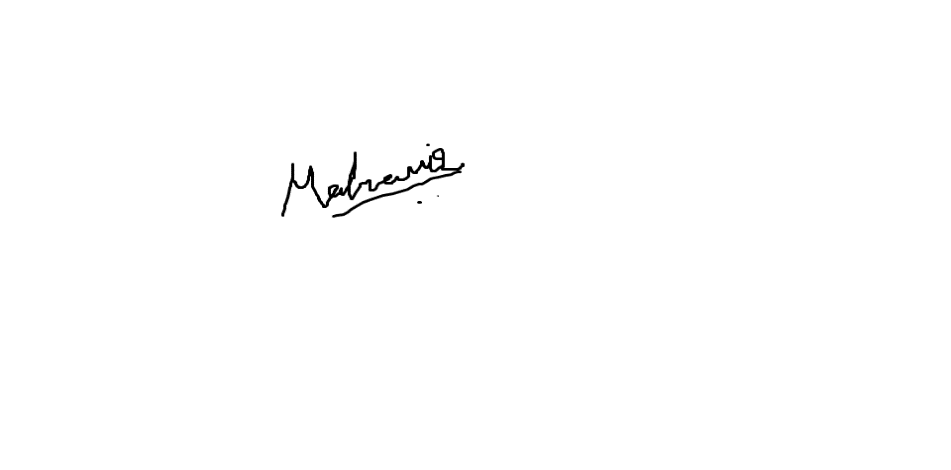                                                                                  Dr. Mahavir GosaviHead, Department of Botany